Kirchoff’s LawsJunction Rule:Loop Rule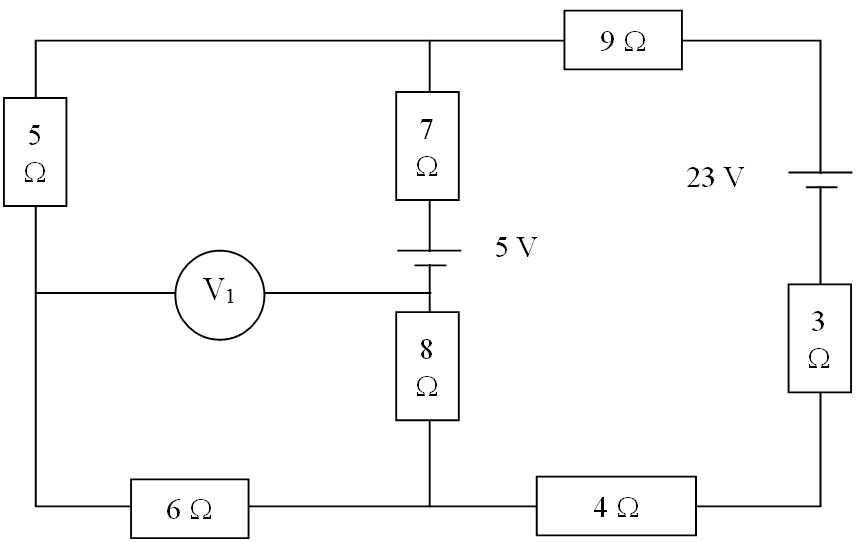 Find Current through:5 Ω 7 Ω 3 Ω Voltage across:8 Ω 9 Ω Power dissipated by:4 Ω 6 Ω |V1|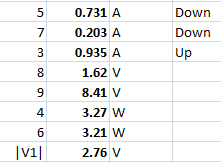 